ПРАВИТЕЛЬСТВО БЕЛГОРОДСКОЙ ОБЛАСТИПОСТАНОВЛЕНИЕот 15 января 2024 г. N 3-ппО РАСПРЕДЕЛЕНИИ СУБСИДИЙ БЮДЖЕТАМ МУНИЦИПАЛЬНЫХ РАЙОНОВИ ГОРОДСКИХ ОКРУГОВ БЕЛГОРОДСКОЙ ОБЛАСТИ НА РЕАЛИЗАЦИЮИНИЦИАТИВНЫХ ПРОЕКТОВ В РАМКАХ ИНИЦИАТИВНОГОБЮДЖЕТИРОВАНИЯ НА 2024 ГОДВ соответствии с законом Белгородской области от 26 декабря 2020 года N 20 "Об инициативных проектах", постановлением Правительства Белгородской области от 28 декабря 2020 года N 598-пп "О реализации инициативных проектов на территории Белгородской области", в рамках реализации государственной программы Белгородской области "Формирование современной городской среды на территории Белгородской области", на основании протокола заседания межведомственной комиссии по подведению итогов конкурсного отбора инициативных проектов с реализацией в 2024 году от 20 декабря 2023 года Правительство Белгородской области постановляет:1. Утвердить распределение субсидий бюджетам муниципальных районов и городских округов на реализацию инициативных проектов в рамках инициативного бюджетирования на 2024 год в сумме 350000000 (триста пятьдесят миллионов) рублей за счет ассигнований, предусмотренных в законе Белгородской области от 27 декабря 2023 года N 335 "Об областном бюджете на 2024 год и на плановый период 2025 и 2026 годов", министерству жилищно-коммунального хозяйства Белгородской области (приложение N 1).2. Министерству финансов и бюджетной политики Белгородской области (Шаролапова Н.А.) внести соответствующие изменения в сводную бюджетную роспись областного бюджета на 2024 год.3. Министерству жилищно-коммунального хозяйства Белгородской области (Ботвиньев А.Н.) провести работу по заключению соглашений о предоставлении субсидий бюджетам муниципальных районов и городских округов Белгородской области на реализацию инициативных проектов в рамках инициативного бюджетирования в 2024 году с администрациями муниципальных районов и городских округов Белгородской области согласно перечню инициативных проектов, отобранных для получения финансовой поддержки за счет субсидий из областного бюджета на реализацию инициативных проектов в рамках инициативного бюджетирования на 2024 год (приложение N 2).4. Признать утратившими силу с 1 января 2024 года постановления Правительства Белгородской области:- от 7 декабря 2020 года N 509-пп "Об утверждении Порядка предоставления и распределения субсидий из областного бюджета бюджетам муниципальных районов (городских округов) на реализацию инициативных проектов";- от 27 декабря 2021 года N 684-пп "Об утверждении Порядка предоставления и распределения субсидий из областного бюджета бюджетам муниципальных районов и городских округов области на реализацию проекта "Решаем вместе" в рамках инициативного бюджетирования".5. Контроль за исполнением постановления возложить на заместителя Губернатора Белгородской области Довгалюка С.В.6. Исполнение областного бюджета в 2024 году осуществлять с учетом положений настоящего постановления.7. Настоящее постановление вступает в силу со дня его официального опубликования и распространяется на правоотношения, возникшие с 1 января 2024 года.Губернатор Белгородской областиВ.В.ГЛАДКОВПриложение N 1УтвержденопостановлениемПравительства Белгородской областиот 15 января 2024 г. N 3-ппРАСПРЕДЕЛЕНИЕ СУБСИДИЙ БЮДЖЕТАМ МУНИЦИПАЛЬНЫХ РАЙОНОВИ ГОРОДСКИХ ОКРУГОВ НА РЕАЛИЗАЦИЮ ИНИЦИАТИВНЫХ ПРОЕКТОВВ РАМКАХ ИНИЦИАТИВНОГО БЮДЖЕТИРОВАНИЯ НА 2024 ГОДПриложение N 2к постановлениюПравительства Белгородской областиот 15 января 2024 г. N 3-ппПЕРЕЧЕНЬИНИЦИАТИВНЫХ ПРОЕКТОВ, ОТОБРАННЫХ ДЛЯ ПОЛУЧЕНИЯ ФИНАНСОВОЙПОДДЕРЖКИ ЗА СЧЕТ СУБСИДИЙ ИЗ ОБЛАСТНОГО БЮДЖЕТАНА РЕАЛИЗАЦИЮ ИНИЦИАТИВНЫХ ПРОЕКТОВ В РАМКАХИНИЦИАТИВНОГО БЮДЖЕТИРОВАНИЯ НА 2024 ГОД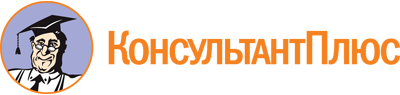 Постановление Правительства Белгородской обл. от 15.01.2024 N 3-пп
"О распределении субсидий бюджетам муниципальных районов и городских округов Белгородской области на реализацию инициативных проектов в рамках инициативного бюджетирования на 2024 год"Документ предоставлен КонсультантПлюс

www.consultant.ru

Дата сохранения: 16.06.2024
 N п/пНаименование муниципального образованияСумма (тыс. руб.)1.Белгородский район26 800,02.Борисовский район11 000,03.Вейделевский район11 000,04.Волоконовский район12 500,05.Ивнянский район11 000,06.Корочанский район12 500,07.Красненский район11 285,08.Красногвардейский район12 500,09.Краснояружский район11 000,010.Прохоровский район9 815,011.Ракитянский район15 000,012.Ровеньский район11 000,013.Чернянский район12 500,014.Алексеевский городской округ18 000,015.Городской округ "Город Белгород"31 500,016.Валуйский городской округ18 000,017.Грайворонский городской округ12 500,018.Губкинский городской округ26 800,019.Новооскольский городской округ12 500,020.Старооскольский городской округ26 800,021.Шебекинский городской округ18 000,022.Яковлевский городской округ18 000,0ВсегоВсего350 000,0N п/пМуниципальное образованиеИнициатор проектаНаименование проектаРазмер субсидии из областного бюджета(тыс. руб.)1.Алексеевский городской округИнициативная группаУстройство детской игровой площадки на ул. Пономаренко в г. Алексеевка3 000,02.Алексеевский городской округИнициативная группаУстройство детской игровой площадки на ул. Садовая в мкр Красный Хуторок3 000,03.Алексеевский городской округИнициативная группаУстройство детской игровой площадки на ул. Заречная, 15 в с. Репенка3 000,04.Алексеевский городской округИнициативная группаУстройство детской игровой площадки мкр ИЖС "Ильинка" в с. Ильинка3 000,05.Алексеевский городской округИнициативная группаУстройство детской игровой площадки на ул. Советская в с. Ильинка3 000,06.Алексеевский городской округИнициативная группаУстройство детской игровой площадки на ул. Мостовая, д. 22, 24 в г. Алексеевка3 000,0Итого по Алексеевскому городскому округу:Итого по Алексеевскому городскому округу:Итого по Алексеевскому городскому округу:Итого по Алексеевскому городскому округу:18 000,07.Белгородский районИнициативная группаБлагоустройство детской площадки мкр Таврово-10, с. Таврово3 349,78.Белгородский районИнициативная группаБлагоустройство ул. Олимпийская в районе домов 4, 4а, 10, п. Северный Белгородского района3 350,09.Белгородский районИнициативная группаБлагоустройство детской и спортивной площадок по ул. Лесная в п. Разумное3 349,710.Белгородский районИнициативная группаБлагоустройство детско-спортивной площадки в с. Пушкарное, мкр Пушкарное-783 349,711.Белгородский районИнициативная группаБлагоустройство детской площадки по ул. Саблина, с. Севрюково3 349,712.Белгородский районИнициативная группаБлагоустройство детской площадки по ул. Пушкарская в с. Пушкарное3 349,713.Белгородский районИнициативная группаОсвещение мест общественного пользования и отдыха жителей в п. Октябрьский (детские площадки по ул. Шевченко, ул. Новоселовка, ул. Чкалова, тротуарная дорожка от ул. Белинского до ул. Школьная, тротуарная дорожка от ул. 70 лет Октября до пересечения с ул. Белинского, тротуарная дорожка от пер. Озерный до ул. Чкалова)1 959,414.Белгородский районИнициативная группаБлагоустройство спортивной площадки по ул. Первомайская, с. Таврово, мкр Таврово-63 349,715.Белгородский районИнициативная группаБлагоустройство детской площадки в с. Пуляевка1 392,4Итого по Белгородскому району:Итого по Белгородскому району:Итого по Белгородскому району:Итого по Белгородскому району:26 800,016.Борисовский районИнициативная группаОбустройство спортивной площадки на ул. Климова в с. Хотмыжск Борисовского района Белгородской области2 200,017.Борисовский районИнициативная группаОбустройство детской площадки на ул. Советская в с. Октябрьская Готня Борисовского района2 200,018.Борисовский районДепутат поселкового собранияОбустройство детской спортивной игровой площадки на ул. Грайворонская, п. Борисовка2 200,019.Борисовский районДепутат Земского собранияОбустройство детской игровой площадки "Перемена" в с. Грузское Грузсчанского сельского поселения2 200,020.Борисовский районИнициативная группаОбустройство спортивно-игровой площадки на ул. Советская, д. 12 в с. Березовка2 200,0Итого по Борисовскому району:Итого по Борисовскому району:Итого по Борисовскому району:Итого по Борисовскому району:11 000,021.Валуйский городской округИнициативная группаБлагоустройство детской спортивной игровой площадки по ул. Рабочая, 35, 45 в п. Уразово Валуйского городского округа Белгородской области2 640,822.Валуйский городской округИнициативная группаУстройство сетей наружного освещения ул. 60-летия Белгородской области, ул. Елены Махортовой, ул. Коротковой, ул. Лакомовой, ул. Карагодина в г. Валуйки Белгородской области2 628,023.Валуйский городской округИнициативная группаБлагоустройство территории с установкой детского игрового оборудования по ул. Трудовая в г. Валуйки Белгородской области2 766,124.Валуйский городской округИнициативная группаУстройство детской игровой площадки по адресу: с. Новая Симоновка, пер. Гвардейский, Валуйского городского округа Белгородской области3 000,025.Валуйский городской округИнициативная группаБлагоустройство детской спортивной игровой площадки по ул. Григорьева в г. Валуйки Белгородской области2 208,426.Валуйский городской округИнициативная группаУстройство сетей наружного освещения ул. Саши Лысянского, пер. Куничева, пер. Блинова в г. Валуйки Белгородской области2 647,527.Валуйский городской округИнициативная группаБлагоустройство дворовой территории многоквартирного дома по адресу: ул. Мира, с. Мандрово Валуйского городского округа Белгородской области2 109,2Итого по Валуйскому городскому округу:Итого по Валуйскому городскому округу:Итого по Валуйскому городскому округу:Итого по Валуйскому городскому округу:18 000,028.Вейделевский районИнициативная группаРеконструкция парка "Молодежный" в с. Клименки2 200,029.Вейделевский районИнициативная группаБлагоустройство детской спортивно-игровой площадки по ул. Вознесенская в с. Белый Колодезь Белоколодезского сельского поселения2 200,030.Вейделевский районИнициативная группаОрганизация площадки уличных тренажеров для силовых тренировок в парке "Дендрарий" в районе ул. Центральная, п. Вейделевка2 200,031.Вейделевский районИнициативная группаУстройство детско-спортивной площадки "Спорт как норма жизни" по ул. Центральная в с. Солонцы Вейделевского района1 674,932.Вейделевский районИнициативная группаОбустройство тротуаров на ул. Молодежная в с. Большие Липяги Вейделевского района2 197,533.Вейделевский районИнициативная группаБлагоустройство дворовой территории ул. Строителей, 54 в п. Вейделевка527,6Итого по Вейделевскому району:Итого по Вейделевскому району:Итого по Вейделевскому району:Итого по Вейделевскому району:11 000,034.Волоконовский районИнициативная группаУстройство универсальной спортивной игровой площадки на ул. Коммунистической в п. Волоконовка2 500,035.Волоконовский районИнициативная группаУстройство детской площадки во дворе многоквартирных домов N 58 и N 58 "А" по ул. Ленина в п. Волоконовка2 500,036.Волоконовский районТОС "Надежда"Устройство детской площадки на ул. Гагарина в п. Волоконовка2 500,037.Волоконовский районТОС "Дружба"Устройство тротуара к МБОУ "Погромская СОШ" в с. Погромец2 500,038.Волоконовский районИнициативная группаУстройство детской площадки вблизи дома N 4 по ул. Комарова в п. Пятницкое1 975,139.Волоконовский районТОС "Сказка"Устройство детской площадки в ТОС "Сказка" в п. Пятницкое524,9Итого по Волоконовскому району:Итого по Волоконовскому району:Итого по Волоконовскому району:Итого по Волоконовскому району:12 500,040.Город БелгородИнициативная группаБлагоустройство дворовой территории МКД N 26 по ул. Садовая в г. Белгороде3 463, 141.Город БелгородИнициативная группаФормирование комфортной дворовой территории жилого дома N 22 по ул. Вокзальной в городе Белгороде с оборудованием детских игровых зон, спортивных площадок с уличными тренажерами и соответствующим инвентарем, мест для тихого отдыха с малыми архитектурными формами и навесами3 500,042.Город БелгородИнициативная группаОбустройство детской игровой и спортивной площадок на дворовой территории д. N 79 по пр. Б.Хмельницкого в г. Белгороде2 551,843.Город БелгородИнициативная группаБлагоустройство дворовой территории многоквартирных домов, расположенных по адресу: г. Белгород, пер. 4-й Магистральный, д. 2, 3, 43 469,144.Город БелгородИнициативная группаОбустройство спортивной площадки для дома 50Б по ул. Есенина г. Белгорода3 241,545.Город БелгородИнициативная группаКомплексное благоустройство дворовой территории д. 8 по ул. Коммунальная с ремонтом проездов, парковок, тротуара, наружного освещения, детской игровой площадки с элементами воркаута, а также бельевой площадки3 500,046.Город БелгородИнициативная группаБлагоустройство дворовой территории и установка детской игровой площадки дома N 11 по ул. Попова в г. Белгороде2 294,147.Город БелгородИнициативная группаБлагоустройство дворовой территории (устройство детской площадки "Детский городок"), расположенной по адресу: г. Белгород, ул. Советская, д. 553 499,148.Город БелгородИнициативная группаБлагоустройство дворовой территории д. N 3 по ул. Железнякова, г. Белгород2 777,049.Город БелгородИнициативная группаБлагоустройство дворовой территории дома N 39 по пр. Славы в г. Белгороде (ремонт проезжей части, обустройство тротуаров, установка детской и спортивной площадки)3 204,3Итого по городу Белгороду:Итого по городу Белгороду:Итого по городу Белгороду:Итого по городу Белгороду:31 500,050.Грайворонский городской округИнициативная группаУстройство спортивной площадки по ул. Новостроевка в с. Головчино2 500,051.Грайворонский городской округИнициативная группаУстройство летней сценической площадки в с. Замостье2 500,052.Грайворонский городской округИнициативная группаБлагоустройство рекреационной зоны в с. Дорогощь2 500,053.Грайворонский городской округИнициативная группаУстройство детской площадки по ул. Кирпичный завод в с. Гора-Подол2 500,054.Грайворонский городской округИнициативная группаУстройство детской площадки по ул. Ленина в с. Почаево2 500,0Итого по Грайворонскому городскому округу:Итого по Грайворонскому городскому округу:Итого по Грайворонскому городскому округу:Итого по Грайворонскому городскому округу:12 500,055.Губкинский городской округИнициативная группаБлагоустройство территории, прилегающей к купели в с. Истобное Губкинского городского округа Белгородской области3 350,056.Губкинский городской округИнициативная группаБлагоустройство центрального парка, с. Скородное Губкинского городского округа Белгородской области3 340,657.Губкинский городской округИнициативная группаБлагоустройство ул. Центральная в п. Троицкий Губкинского района Белгородской области3 350,058.Губкинский городской округИнициативная группаУстройство детской игровой площадки с заменой малых архитектурных форм во дворе дома N 53 по ул. Кирова в г. Губкин2 613,059.Губкинский городской округИнициативная группаОбустройство тротуара с асфальтобетонным покрытием по ул. Центральная в с. Морозово3 350,060.Губкинский городской округИнициативная группаБлагоустройство детской площадки на территории мкр Молодежный, г. Губкин Белгородской области3 350,061.Губкинский городской округИнициативная группаБлагоустройство спортивной площадки с травмобезопасным покрытием на территории по ул. Луговая, г. Губкин3 350,062.Губкинский городской округИнициативная группаБлагоустройство детских игровых площадок в районе многоквартирных домов по ул. Фрунзе 10б, ул. Кирова 46в в г. Губкин Белгородской области2 240,863.Губкинский городской округИнициативная группаОрганизация уличного освещения по ул. Поляковская в с. Аверино Губкинского района Белгородской области1 855,6Итого по Губкинскому городскому округу:Итого по Губкинскому городскому округу:Итого по Губкинскому городскому округу:Итого по Губкинскому городскому округу:26 800,064.Ивнянский районИнициативная группаБлагоустройство зоны отдыха в центре с. Сырцево2 200,065.Ивнянский районИнициативная группаБлагоустройство тротуарной дорожки в с. Ольховатка1 116,066.Ивнянский районИнициативная группаБлагоустройство зоны отдыха для детей и взрослых в с. Выезжее Ивнянского района2 200,067.Ивнянский районИнициативная группаОбустройство многофункциональной спортивной площадки, с. Владимировка, ул. Победы2 200,068.Ивнянский районИнициативная группаОбустройство тротуарной дорожки вдоль леса по ул. Партизанская, п. Ивня2 200,069.Ивнянский районИнициативная группаОбустройство тротуарной дорожки по ул. Маршала Жукова в п. Ивня1 084,0Итого по Ивнянскому району:Итого по Ивнянскому району:Итого по Ивнянскому району:Итого по Ивнянскому району:11 000,070.Корочанский районДепутат Земского собранияБлагоустройство детской площадки на ул. Богомазова в с. Алексеевка Корочанского района2 500,071.Корочанский районИнициативная группаСоздание комнаты досуга "Семейный мотив" в с. Жигайловка1 800,072.Корочанский районИнициативная группаБлагоустройство спортивной площадки "Зона здоровья" на ул. Новая в г. Короча2 500,073.Корочанский районИнициативная группаБлагоустройство детской игровой и спортивной площадки в с. Яблоново Корочанского района2 500,074.Корочанский районИнициативная группаОбустройство пешеходной дорожки от ул. Центральная до ул. Ворошилова в с. Яблоново2 500,075.Корочанский районИнициативная группаБлагоустройство детской игровой площадки в с. Подкопаевка700,0Итого по Корочанскому району:Итого по Корочанскому району:Итого по Корочанскому району:Итого по Корочанскому району:12 500,076.Красненский районИнициативная группаРазвитие сети уличного освещения мкр "Восточный" в с. Красное Красненского сельского поселения2 200,077.Красненский районИнициативная группаОбустройство зоны отдыха на пруду Горкинского сельского поселения Красненского района Белгородской области2 189,778.Красненский районИнициативная группаБлагоустройство парка "Лукоморье" в с. Готовье Красненского района2 193,079.Красненский районИнициативная группаСоздание парковочного пространства и сети тротуарных дорожек по ул. Лесная в с. Лесное Уколово2 194,180.Красненский районИнициативная группаОбустройство уличного освещения в с. Камызино Красненского района от ул. Октябрьская до ул. Плеханова и ул. Садовая2 200,081.Красненский районИнициативная группаОбустройство детской игровой площадки для малышей в с. Новоуколово Красненского района308,2Итого по Красненскому району:Итого по Красненскому району:Итого по Красненскому району:Итого по Красненскому району:11 285,082.Красногвардейский районИнициативная группаБлагоустройство спортивной площадки в центре с. Валуйчик2 500,083.Красногвардейский районИнициативная группаБлагоустройство детской площадки по ул. Ольминского в г. Бирюч2 500,084.Красногвардейский районИнициативная группаБлагоустройство детской спортивно-игровой площадки по ул. Садовая в с. Засосна2 375,085.Красногвардейский районИнициативная группаБлагоустройство сквера для спокойного отдыха и досуга жителей по ул. Молодежная вблизи д. 6 в с. Веселое2 375,086.Красногвардейский районИнициативная группаБлагоустройство детской спортивно-игровой площадки по ул. Октябрьская в с. Самарино2 500,087.Красногвардейский районИнициативная группаБлагоустройство зоны детского активного отдыха в с. Верхососна Красногвардейского района250,0Итого по Красногвардейскому району:Итого по Красногвардейскому району:Итого по Красногвардейскому району:Итого по Красногвардейскому району:12 500,088.Краснояружский районДепутат поселкового собранияУстройство детской площадки по ул. Ткаченко в п. Красная Яруга2 200,089.Краснояружский районДепутат поселкового собранияУстройство детской площадки по ул. Южная в п. Красная Яруга2 200,090.Краснояружский районДепутат поселкового собранияУстройство детской площадки по ул. Юбилейная в п. Красная Яруга2 200,091.Краснояружский районДепутат Земского собранияУстройство детской площадки по ул. Щербаковка в с. Илек-Пеньковка2 200,092.Краснояружский районДепутат Земского собранияУстройство спортивной площадки в п. Степное Колотиловского сельского поселения Краснояружского района Белгородской области2 200,0Итого по Краснояружскому району:Итого по Краснояружскому району:Итого по Краснояружскому району:Итого по Краснояружскому району:11 000,093.Новооскольский городской округИнициативная группаБлагоустройство уличной ретро-площадки "В гармонии с возрастом", пл. Центральная в г. Новый Оскол1 651,494.Новооскольский городской округТОС "Привольный"Обустройство пешеходной дорожки в с. Ольховатка (между ул. Центральная - ул. Молодежная) Новооскольского городского округа1 495,395.Новооскольский городской округТОС "Ольховатский"Обустройство детской спортивно-игровой площадки на ул. Молодежная в с. Ольховатка Новооскольского городского округа1 635,496.Новооскольский городской округТОС "Заолешенский"Обустройство спортивно-игровой площадки "Нескучайка" по ул. Заречная, г. Новый Оскол1 228,097.Новооскольский городской округТОС "Покровский"Обустройство детской спортивно-игровой площадки "Страна детства" в с. Покрово-Михайловка Новооскольского городского округа Белгородской области2 102,998.Новооскольский городской округТОС "Околица"Обустройство универсальной спортивной площадки для мини-футбола, волейбола и баскетбола в с. Новая Безгинка2 500,099.Новооскольский городской округТОС "Надежда"Благоустройство территории парка в с. Богородское Новооскольского городского округа1 887,0Итого по Новооскольскому городскому округу:Итого по Новооскольскому городскому округу:Итого по Новооскольскому городскому округу:Итого по Новооскольскому городскому округу:12 500,0100.Прохоровский районИнициативная группаУстройство тротуара по ул. Согласия в п. Прохоровка Прохоровского района2 500,0101.Прохоровский районИнициативная группаУстройство детской площадки по ул. Садовая в с. Радьковка Прохоровского района2 315,0102.Прохоровский районИнициативная группаУстройство детской спортивно-досуговой площадки в мкр "Птичное" в п. Прохоровка Прохоровского района2 500,0103.Прохоровский районИнициативная группаУстройство тротуарных дорожек в парке "Грушки" в п. Прохоровка Прохоровского района2 500,0Итого по Прохоровскому району:Итого по Прохоровскому району:Итого по Прохоровскому району:Итого по Прохоровскому району:9 815,0104.Ракитянский районИнициативная группаБлагоустройство и озеленение дворовой территории МКД N 29 по ул. Пролетарская в п. Ракитное2 500,0105.Ракитянский районИнициативная группаБлагоустройство дворовых территорий МКД N 21, N 23 по ул. Пролетарская и домов N 22, N 24 по ул. Базарная в п. Ракитное2 500,0106.Ракитянский районИнициативная группаОбустройство универсальной комплексно-спортивной площадки на ул. Белгородская в п. Ракитное2 500,0107.Ракитянский районИнициативная группаОбустройство универсальной комплексно-спортивной площадки на пер. 8 Марта в п. Ракитное2 500,0108.Ракитянский районИнициативная группаУстройство тротуара от пер. Кирпичного завода до пер. Школьный по ул. Ленина городского поселения "Поселок Пролетарский" Ракитянского района Белгородской области2 500,00109.Ракитянский районИнициативная группаБлагоустройство дворовых территорий по ул. Железнодорожная, д. 27 - 30А городского поселения "Поселок Пролетарский"2 500,00Итого по Ракитянскому району:Итого по Ракитянскому району:Итого по Ракитянскому району:Итого по Ракитянскому району:15 000,0110.Ровеньский районИнициативная группаБлагоустройство универсальной игровой площадки по ул. Первомайская в п. Ровеньки Белгородской области2 200,0111.Ровеньский районИнициативная группаБлагоустройство тротуарной дорожки по ул. Дружбы в с. Новоалександровка Ровеньского района Белгородской области1 060,5112.Ровеньский районИнициативная группаБлагоустройство тротуарной дорожки, соединяющей ул. Вишневую и ул. Победы в с. Ржевка Ровеньского района Белгородской области1 497,0113.Ровеньский районИнициативная группаУстройство тротуарной дорожки по ул. Центральная в с. Харьковское Ровеньского района Белгородской области2 199,5114.Ровеньский районИнициативная группаБлагоустройство универсальной игровой площадки по ул. Освобождения, с. Нагольное Ровеньского района Белгородской области2 199,3115.Ровеньский районИнициативная группаБлагоустройство универсальной игровой площадки по ул. Механизаторов в с. Нагорье Ровеньского района Белгородской области1 843,7Итого по Ровеньскому району:Итого по Ровеньскому району:Итого по Ровеньскому району:Итого по Ровеньскому району:11 000,0116.Старооскольский городской округИнициативная группаУстановка спортивной площадки по ул. Советская, с. Городище Старооскольского городского округа3 350,0117.Старооскольский городской округИнициативная группаБлагоустройство дворовой территории жилого дома N 31 пр. Комсомольский в г. Старый Оскол3 350,0118.Старооскольский городской округДепутат совета депутатовСоздание многофункционального игрового комплекса "Вернем детей на улицу" на территории домов 7, 8, 9, 11 мкр Ольминского в г. Старый Оскол3 350,0119.Старооскольский городской округДепутат совета депутатовУстройство пешеходного тротуара в мкр Юбилейный, д. N 1, 2, 3, 3А, 4 вдоль пр. Николая Шевченко в г. Старый Оскол3 350,0120.Старооскольский городской округИнициативная группаУстройство скейт-парка "Олимпийский экстрим Сосенки" в г. Старый Оскол3 350,0121.Старооскольский городской округДепутат совета депутатовБлагоустройство детской игровой и спортивной площадок дворовой территории мкр Углы в г. Старый Оскол3 350,0122.Старооскольский городской округИнициативная группаУстройство многофункциональной площадки на территории ИЖС "Новая Федосеевка" в с. Федосеевка Старооскольского городского округа3 350,0123.Старооскольский городской округИнициативная группаБлагоустройство дворовой территории д. 35 мкр Северный в г. Старый Оскол3 350,0Итого по Старооскольскому городскому округу:Итого по Старооскольскому городскому округу:Итого по Старооскольскому городскому округу:Итого по Старооскольскому городскому округу:26 800,0124.Чернянский районИнициативная группаБлагоустройство парковой зоны в с. Русская Халань Чернянского района2 490,0125.Чернянский районИнициативная группаБлагоустройство центрального парка с обустройством детской игровой площадки, с. Волотово, Чернянский район Белгородской области2 155,7126.Чернянский районТОС "Успех"Обеспечение безопасности пешеходов в с. Малотроицкое (устройство тротуара ул. Новая - ул. Садовая)2 500,0127.Чернянский районИнициативная группаБлагоустройство пешеходного и велосипедного туристического маршрута выходного дня "Реликтовые сосны" в п. Чернянка1 651,0128.Чернянский районИнициативная группаУстройство детской спортивной площадки "Со спортом в будущее" по ул. Покровская в с. Захарово Чернянского района2 500,0129.Чернянский районИнициативная группаБлагоустройство детской площадки мкр "Запесок", п. Чернянка1 203,3Итого по Чернянскому району:Итого по Чернянскому району:Итого по Чернянскому району:Итого по Чернянскому району:12 500,0130.Шебекинский городской округИнициативная группаСоздание спортивной площадки на территории стадиона в с. Максимовка2 780,0131.Шебекинский городской округИнициативная группаОбустройство общественного пространства "Мечта" в с. Маломихайловка Шебекинского городского округа2 859,0132.Шебекинский городской округИнициативная группаВыполнение работ по устройству наружного освещения в мкр "Северный" в г. Шебекино3 000,0133.Шебекинский городской округИнициативная группаУстройство тротуара и наружного освещения, соединение ул. Калинина и ул. Труда в с. Красная Поляна2 420,4134.Шебекинский городской округИнициативная группаОбустройство спортивной коробки на площадке на территории многоквартирного дома по ул. Дзержинского, д. 13 в г. Шебекино2 840,0135.Шебекинский городской округИнициативная группаОбустройство детской площадки на дворовой территории многоквартирного дома N 11 по ул. Матроса Шарапова в г. Шебекино2 840,0136.Шебекинский городской округИнициативная группаОбустройство детской игровой площадки на дворовой территории многоквартирных домов по ул. Максима Горького в г. Шебекино1 260,6Итого по Шебекинскому городскому округу:Итого по Шебекинскому городскому округу:Итого по Шебекинскому городскому округу:Итого по Шебекинскому городскому округу:18 000,0137.Яковлевский городской округИнициативная группаБлагоустройство спортивной площадки, ул. Жукова, д. 11, д. 132 733,6138.Яковлевский городской округИнициативная группаУстройство детско-спортивной площадки в п. Томаровка по ул. Комсомольская, в районе дома N 1092 935,1139.Яковлевский городской округИнициативная группаУстройство детско-спортивной площадки в п. Томаровка по ул. Данилова, в районе дома N 82 936,7140.Яковлевский городской округИнициативная группаУстройство детско-спортивной площадки в с. Бутово, ул. Речная, д. 72 790,0141.Яковлевский городской округИнициативная группаБлагоустройство детской площадки, ул. Победы, д. 3, д. 52 780,7142.Яковлевский городской округИнициативная группаБлагоустройство детской площадки, ул. Центральная, д. 2, д. 4, д. 62 789,1143.Яковлевский городской округИнициативная группаБлагоустройство детской площадки, ул. Советская, д. 311 034,8Итого по Яковлевскому городскому округу:Итого по Яковлевскому городскому округу:Итого по Яковлевскому городскому округу:Итого по Яковлевскому городскому округу:18 000,00Итого по Белгородской области:Итого по Белгородской области:Итого по Белгородской области:Итого по Белгородской области:350 000,0